APSTIPRINĀTI	Rēzeknes novada domes2023. gada 20. jūlija sēdē(protokols Nr.15, 2.§) Saistošie noteikumi Rēzeknē2023.gada 20.jūlijā                                                                                                                     Nr.7„Grozījumi Rēzeknes novada pašvaldības 2023.gada 6.aprīļa saistošajos noteikumos Nr.1 „RĒZEKNES NOVADA PAŠVALDĪBAS NOLIKUMS””                                                           Izdoti saskaņā ar Pašvaldību likuma 10.panta pirmās daļas 1.punktu un 49.pantuIzdarīt Rēzeknes novada pašvaldības 2023.gada 6.aprīļa saistošajos noteikumos Nr.1 „RĒZEKNES NOVADA PAŠVALDĪBAS NOLIKUMS”, turpmāk – saistošie noteikumi, (Latvijas Vēstnesis 2023., Nr.75) šādus grozījumus:svītrot 13.10.apakšpunktu;svītrot 13.20.apakšpunktu;svītrot 13.23.apakšpunktu;Saistošie noteikumi stājās spēkā 2023.gada 1.augustā.   Domes priekšsēdētājs                                                                                          Monvīds Švarcs                                                                                                   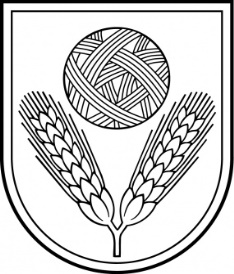 Rēzeknes novada DOMEReģ.Nr.90009112679Atbrīvošanas aleja 95A,  Rēzekne,  LV – 4601,Tel. 646 22238; 646 22231,  Fax. 646 25935,E–pasts: info@rezeknesnovads.lvInformācija Internetā:  http://www.rezeknesnovads.lv